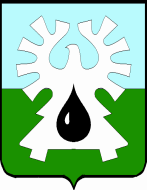 ГОРОДСКОЙ ОКРУГ УРАЙХанты-Мансийского автономного округа - ЮгрыАдминистрация ГОРОДА УРАЙПОСТАНОВЛЕНИЕ от ________________                                                                                           №___________ О внесении изменений в постановление администрации города Урай от 18.01.2013 №117  На основании Федерального закона от 27.07.2010 №210-ФЗ «Об организации предоставления государственных и муниципальных услуг», Федерального закона от 06.10.2003 №131-ФЗ «Об общих принципах организации местного самоуправления в Российской Федерации»:1. Внести в постановление администрации города Урай от 18.01.2013 №117 «Об утверждении Порядка разработки и утверждения административных регламентов предоставления муниципальных услуг в муниципальном образовании город Урай в новой редакции»  следующие изменения:1.1. Заголовок изложить в новой редакции:«Об утверждении Порядка разработки и утверждения административных регламентов предоставления муниципальных услуг».1.2. Пункт 1 изложить в новой редакции:«1. Утвердить Порядок разработки и утверждения административных регламентов предоставления муниципальных услуг согласно приложению.».1.3. Пункт 2 изложить в новой редакции:«2. Органам администрации города Урай, ответственным за предоставление муниципальных услуг от имени администрации города Урай, в срок не позднее 15 февраля года привести административные регламенты предоставления муниципальных услуг в соответствие с утвержденным порядком разработки и утверждения административных регламентов предоставления муниципальных услуг.».1.4. Внести изменения в приложение к постановлению согласно приложению.2. Опубликовать постановление в газете «Знамя» и разместить на официальном сайте органов местного самоуправления города Урай в информационно-телекоммуникационной сети «Интернет».3. Контроль за выполнением постановления возложить на заместителя главы   города Урай С.П.Новосёлову. Глава города Урай                                              				          Т.Р. ЗакирзяновПриложение к постановлению администрации города Урайот _______________ №________ Изменения в Порядок разработки и утверждения административных регламентов предоставления муниципальных услуг в муниципальном образовании город Урай 1. Заголовок изложить в новой редакции:«Порядок разработки и утверждения административных регламентов предоставления муниципальных услуг».2. Пункт 1.1 изложить в новой редакции:«1.1. Порядок разработки и утверждения административных регламентов предоставления муниципальных услуг (далее - Порядок) устанавливает правила разработки и утверждения в городе Урай административных регламентов предоставления муниципальных услуг в соответствии с требованиями Федерального закона от 27.07.2010 №210-ФЗ «Об организации предоставления государственных и муниципальных услуг» (далее – Федеральный закон №210-ФЗ), а также порядок взаимодействия администрации города Урай, органов администрации города Урай, ответственных за предоставление муниципальных услуг от имени администрации города Урай, с заявителями, органами администрации города Урай, органами местного самоуправления города Урай, федеральными органами государственной власти, органами государственной власти Ханты-Мансийского автономного округа - Югры, государственными и муниципальными предприятиями и учреждениями, иными организациями, участвующими в предоставлении муниципальных услуг.».3. Абзац второй пункта 2.13 изложить в новой редакции:«Разработчик административного регламента предоставления муниципальной услуги, переданной на исполнение в многофункциональный центр, в течение пяти дней с момента принятия постановления администрации города Урай об утверждении административного регламента или о внесении в него изменений обеспечивает передачу актуальной редакции утвержденного административного регламента (с учетом внесенных изменений) в многофункциональный центр в электронном виде посредством системы электронного документооборота «Дело» для последующего внесения актуальных сведений о муниципальной услуге в региональную информационную систему «Реестр государственных и муниципальных услуг (функций) Ханты-Мансийского автономного округа - Югры» (далее – РРГУ).».4. Подпункт 2 пункта 3.3 изложить в новой редакции:«2) круг заявителей, в котором также указывается информация о возможности обращения за получением муниципальной услуги представителя заявителя, а также основаниях возникновения у него полномочий по представлению интересов заявителя;».5. Абзац четвертый пункта 3.3 изложить в новой редакции:«3) требования к порядку информирования о предоставлении муниципальной услуги в котором указываются:».6. Дополнить подпункт 6 пункта 3.4 абзацем вторым следующего содержания:«В случае если действующим законодательством предусмотрена свободная форма подачи заявления о предоставлении муниципальной услуги, в проекте административного регламента приводится рекомендуемая форма заявления.».7. Подпункт 6 пункта 3.4 дополнить подпунктом «д» следующего содержания:«д) запрет требования от заявителя предоставления на бумажном носителе документов и информации, электронные образы которых ранее были заверены в соответствии с пунктом 7.2 части 1 статьи 16 Федерального закона №210-ФЗ, за исключением случаев, если нанесение отметок на такие документы либо их изъятие является необходимым условием предоставления муниципальной услуги, и иных случаев, установленных федеральными законами, предусмотренных пунктом 5 части 1 статьи 7 Федерального закона №210-ФЗ».8. Пункт 3.4 дополнить подпунктом 17 следующего содержания:«17) случаи и порядок предоставления муниципальных услуг в упреждающем (проактивном) режиме в соответствии со статьей 7.3 Федерального закона №210-ФЗ.». 9. Пункт 4.2 изложить в новой редакции:«4.2. Для проведения независимой экспертизы проект административного регламента и пояснительная записка к нему размещаются в подразделе «Независимая экспертиза проектов административных регламентов» раздела «Документы» официального сайта.».10. Раздел 4 дополнить подпунктом 4.5 следующего содержания:«4.5. В отношении проектов муниципальных нормативных правовых актов о признании административного регламента утратившим силу независимая экспертиза не проводится.».